GTK: 2021. decemberi záróvizsga jelentkezés a NeptunbanEz a záróvizsga jelentkezés a DE Gazdaságtudományi Kar összes képzésére vonatkozik.- Záróvizsga jelentkezés a Neptun tanulmányi rendszerben: 2021. szeptember 17. 08:00 óra- 2021. október 22. 23:59 óra.Csak abban az esetben lehet jelentkezni, ha a Neptun rendszerben nincs lejárt fizetési határidejű pénzügyi tartozása. Mindenki számára kötelező a Neptun tanulmányi rendszerben jelentkezni a fenti határidőig záróvizsgára, aki 2021. decemberben szeretne záróvizsgát tenni. Csak azok a hallgatók lesznek beosztva záróvizsgára, akik fel vannak jelentkezve az elektronikus tanulmányi rendszerben. A jelentkezést mindenki a saját Neptun felületén az alábbiak szerint tudja intézni:Ügyintézés/Záróvizsgák ezt követően a „GTK 2021. téli záróvizsga időszak” jelenik meg, a sor végén a „+”jelre kattintva a Jelentkezés/Jelentkezés módosítás kiválasztásával tud jelentkezni. (az alábbi szöveg jelenik meg)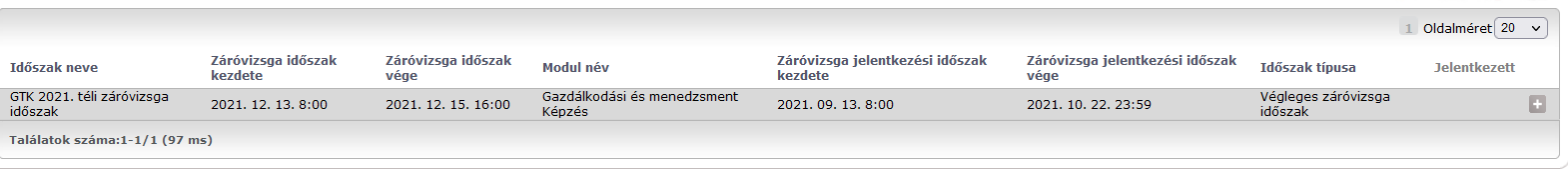 Ha határidőn túl dönt úgy, hogy a feljelentkezés ellenére mégsem kíván záróvizsgát tenni, feltétlenül jelezze a tanulmányi ügyintézőjének, hogy töröljék a jelentkezők listájáról!Felhívjuk abszolvált hallgatóink figyelmét a Tanulmányi és Vizsgaszabályzat 26. §-ra, mely szabályozza a záróvizsga letételét az abszolutórium megszerzése után:(5/b) „Ha a tanulmányait 2006. szeptember 1-jét követően megkezdő hallgató a hallgatói jogviszony megszűnéséig záróvizsgáját nem teljesíti, azt a hallgatói jogviszonya megszűnését követően bármikor leteheti a záróvizsga letétele idején hatályos követelményeknek a záróvizsgára vonatkozó rendelkezései alapján.A záróvizsga letételét a végbizonyítvány kiállításától számított hetedik év eltelte után a szabályzat 4. sz. kari sajátosságokat tartalmazó melléklete feltételhez kötheti.(6) A tanulmányait első évfolyamon 2012 szeptemberében megkezdő hallgató – majd ezt követően felmenő rendszerben – a hallgatói jogviszony megszűnése után két éven belül, bármelyik vizsgaidőszakban az érvényes képzési követelményeknek megfelelően tehet záróvizsgát. Az abszolutórium kiállítását követő két éven túl a karok által meghatározott feltételek szerint tehető záróvizsga. A hallgatói jogviszony megszűnését követő öt év elteltével nem tehető záróvizsga.”2021. szeptember 17.													GTK Tanulmányi Osztály